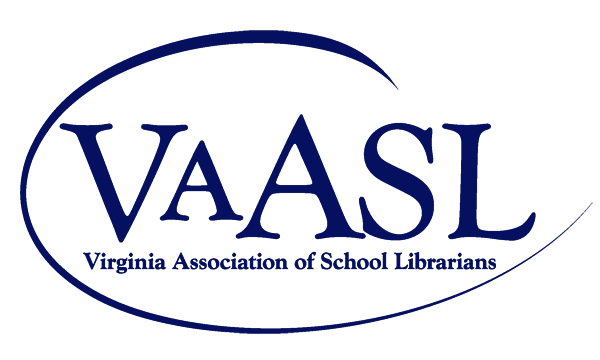 Follett Weed and Feed Grant ApplicationOnline submission is required at vaasl.org/follett-weed-and-feed-grant. File submission includes uploading a completed copy of the application and supporting documents. Applicants must be current VAASL members. Cover SheetSubmission Date:Applicant’s Name: Applicant’s Title: School Name: School Address:School Phone: School District: Home or Cell Phone: Email:Signature of Applicant: _________________________________________________________Name of Principal:Signature of Principal: __________________________________________________________Collection DataUnusual FundingCollection ImprovementsAnticipated PurchasesSchool Name:Beginning of Previous School YearBeginning of Current School YearCurrently1. Number of books in your library collection2. Number of students in your school.3. Number of books per pupil4. Average age of your entire book collectionDate of Application: Previous School YearCurrent School Year5. Number of books weeded6. Percent of collection weeded7. *Total dollars available for book purchases from all sources8. Total dollars available per pupil for book purchases9. Total number of circulations